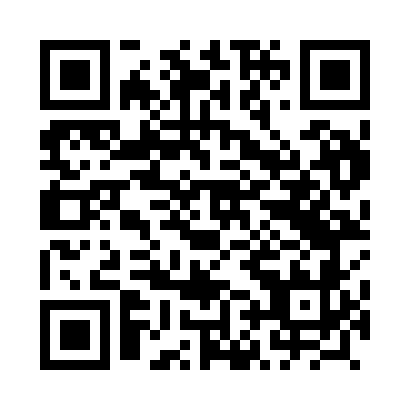 Prayer times for Leginy, PolandMon 1 Apr 2024 - Tue 30 Apr 2024High Latitude Method: Angle Based RulePrayer Calculation Method: Muslim World LeagueAsar Calculation Method: HanafiPrayer times provided by https://www.salahtimes.comDateDayFajrSunriseDhuhrAsrMaghribIsha1Mon4:006:0812:405:067:149:142Tue3:566:0612:405:087:159:173Wed3:536:0312:405:097:179:194Thu3:506:0112:405:107:199:225Fri3:465:5812:395:127:219:256Sat3:435:5612:395:137:239:277Sun3:405:5412:395:147:259:308Mon3:365:5112:385:167:279:339Tue3:335:4912:385:177:299:3610Wed3:295:4612:385:187:319:3911Thu3:265:4412:385:207:329:4112Fri3:225:4112:375:217:349:4413Sat3:195:3912:375:227:369:4714Sun3:155:3712:375:237:389:5015Mon3:115:3412:375:257:409:5316Tue3:085:3212:365:267:429:5617Wed3:045:3012:365:277:4410:0018Thu3:005:2712:365:297:4610:0319Fri2:565:2512:365:307:4810:0620Sat2:525:2312:355:317:4910:0921Sun2:485:2012:355:327:5110:1322Mon2:445:1812:355:337:5310:1623Tue2:405:1612:355:357:5510:2024Wed2:355:1312:355:367:5710:2325Thu2:315:1112:355:377:5910:2726Fri2:275:0912:345:388:0110:3127Sat2:245:0712:345:398:0310:3528Sun2:235:0512:345:418:0410:3829Mon2:225:0312:345:428:0610:3830Tue2:215:0012:345:438:0810:39